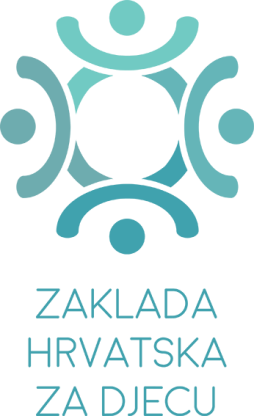 SAŽETAK 63. sjednice Upravnog odbora Zaklade „Hrvatska za djecu“ (9. po redu sjednica u 2023. godini) održane dana 13. prosinca 2023. godine u 12:00 satiDeveta sjednica Upravnog odbora Zaklade „Hrvatska za djecu“ (u daljnjem tekstu: Zaklada) u 2023. godini održana je dana 13. prosinca 2023. godine telefonskim putem.Sjednica je započela u 12:00 sati, a završila je u 12:20 sati. Predmetnoj sjednici Upravnog odbora Zaklade „Hrvatska za djecu“ (u daljnjem tekstu: Upravni odbor) prisustvovale su sljedeće osobe: gđa Margareta Mađerić – predsjednice UO Zakladegđa Marija Barilić - zamjenica predsjednice UO Zakladegđa Dunja Skoko Poljak, dr. med. – članica UO Zaklade gđa Marija Pletikosa – članica UO Zakladegđa Ljubica Lukačić - članica UO Zakladegđa Renata Gubić – upraviteljica Zaklade gđa Ivana Balatinac – zapisničarka na sjednici.Sažetak tijeka rasprave predmetne sjednice Upravnog odbora, odnosno doneseni zaključci i službeni dokumenti usvojeni na sjednici prikazuju se u nastavku:  Članovi Upravnog odbora očitovali su se da nemaju primjedbi na dostavljeni zapisnik s 62. sjednice  Upravnog  odbora te su usvojili predmetni zapisnik. Upraviteljica Zaklade je izvijestila Upravni odbor o Konačnom revizorskom izvješću povodom obavljene Revizije procesa dodjele novčanih potpora Zaklade „Hrvatska za djecu“ za životne potpore djeciUpravni odbor je donio Odluku o 2. izmjenama Financijskog plana Zaklade „Hrvatska za djecu“ za 2023. godinu (KLASA: 023-03/23-01/09, URBROJ: ZHZD/01-23-03).Upravni odbor je donio Odluku o donošenju Pravilnika o izmjena i dopunama Pravilnika o vrstama, uvjetima i postupku za dodjelu potpora Zaklade “Hrvatska za djecu” (KLASA: 023-03/23-01/09, URBROJ: ZHZD/01-23-04).Upravni odbor je donio Odluku o 2. izmjenama i dopunama Odluke o provedbi humanitarne akcije Zaklade „Hrvatska za djecu“ naziva „Spojimo hrvatska srca“ (KLASA: 023-03/23-01/09, URBROJ: ZHZD/01-23-05).Upravni odbor je donio Odluku o izmjeni i dopuni Odluke o dodjeli novčanih potpora fizičkim osobama (obiteljima) KLASA: 023-03/23-01/08, URBROJ: ZHZD/01-23-09 od 16. studenog 2023. (KLASA: 023-03/23-01/09, URBROJ: ZHZD/01-23-06).Upravni odbor je donio Odluku o dodjeli novčanih potpora fizičkim osobama/obiteljima (KLASA: 023-03/23-01/09, URBROJ: ZHZD/01-23-07).Upravni odbor je donio Odluku o namjeni donacije (KLASA: 023-03/23-01/09, URBROJ: ZHZD/01-23-08).Upravni odbor je donio Odluku o izmjenama Odluke o osnivanju i imenovanju članova Povjerenstva za pregled i evaluaciju završnih izvješća o provedbi programa i projekata pravnih osoba (su)financiranih osnovom izravnog (su)financiranja projekata i programa. (KLASA: 023-03/23-01/09, URBROJ: ZHZD/01-23-09).